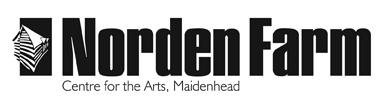 Classes and Activities – Information SheetPainting Studies: Japanese botanical painting in watercolour and pencil – AUT2019Category: 		Adult (18+ years)	Dates: 			Sat 14 SeptTime: 			10am - 3.30pmLocation:	 	Norden FarmTutor:		 	Caroline Crawford	Class Size:	 	16 Cost of class: 	£44Information about the class: 
A Botanical study in watercolour,  referencing artist Shodo Kawarazaki 1889-1973.  Students will work with Windsor & Newtion watercolours and gouache to create a composition with a focus on colour blending, application and tone.Materials to bring and any additional costs:  £4 fee to the tutor for all materials.Please bring paints and brushes if you have them. Otherwise these can be provided by the tutor.Clothing: Practical clothing to paint in and an apron if you wish. The tutor can provide disposable overalls.Tutor biography:	Caroline MA. Fine Art is a practicing Artist just back from exhibiting in Berlin. With many years’ experience teaching Art & Design she believes everyone is creative. ‘When teaching art I will ensure everyone gets one to one tuition several times throughout the day. My workshops are very friendly, lots of fun and are aimed at all capabilities.’To book please contact: Box Office 01628 788997 / www.nordenfarm.orgNorden Farm Centre for the Arts Ltd. (No. 5405277) & Norden Farm Centre Trust Ltd. (No. 2713653, Charity Registration No. 1013555) are companies registered in England and Wales. The Registered Office is Altwood Road, Maidenhead, SL6 4PF.